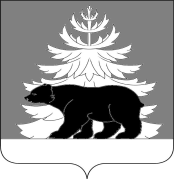 Контрольно-счетная палатаЗиминского районного муниципального образованияЗаключение № 01-10/16по результатам внешней проверки годового отчета об исполнении бюджета Филипповского муниципального образования за 2020 год.                                                                           УТВЕРЖДАЮПредседатель Контрольно-                                                                                                               счетной палаты       Е.В.Шульгина                                                                                                                            Приказ №08 от 30.04.2021г.     г. Зима                                                                     30 апреля 2021 г.           Настоящее  заключение подготовлено Контрольно-счетной палатой Зиминского районного муниципального образования (далее КСП Зиминского района), в соответствии со ст. 264.4 Бюджетного кодекса Российской Федерации , ч. 3 п. 2 ст. 9 Федерального закона от 07.02.2011 № 6-ФЗ «Об общих принципах организации и деятельности контрольно-счетных органов субъектов Российской Федерации и муниципальных образований» (далее – Закон № 6-ФЗ), «Положения о бюджетном процессе в Филипповском муниципальном образовании»,  (далее по тексту – Положение о бюджетном процессе), п. 3 ст. 8 Положения о Контрольно-счетной палате Зиминского районного муниципального образования, утвержденного решением Думы Зиминского муниципального района от 19.12.2018№ 371, на основании Соглашения о передаче полномочий по осуществлению внешнего муниципального финансового контроля  от 10.02.2014г., распоряжения Председателя Контрольно-счетной палаты Зиминского районного муниципального образования  от 11.03.2020 № 01-21/12  «О проведении внешней проверки годовой отчетности об исполнении бюджета Филипповского муниципального образования за 2020 год».      Основание для проведения мероприятия: Бюджетный кодекс Российской Федерации (далее БК РФ), план работы   КСП Зиминского района на 2021 год.         Цели мероприятия: - установление законности, полноты и достоверности документов и материалов, представленных в составе отчета об исполнении бюджета Филипповского муниципального образования; - установление результативности, эффективности исполнения бюджета, соответствия фактического исполнения бюджета его плановым назначениям, установленным решениями Думы Филипповского муниципального образования.      Объект мероприятия: Филипповское муниципальное образование.       Предмет мероприятия: годовой отчет об исполнении бюджета Филипповского муниципального образования, бюджетная отчетность муниципального образования, представленная в КСП Зиминского района в соответствии с требованиями статьи 264.1 БК РФ.         Проверяемый период: 2020 год.  Общие положенияВнешняя проверка годового отчета об исполнении местного бюджета за 2020 год проведена в соответствии с требованиями главы 25.1. БК РФ «Основы составления, внешней проверки, рассмотрения и утверждения бюджетной отчетности».Вопросы организации по формированию, утверждению и контролю за исполнением местного бюджета в Филипповском муниципальном образовании регламентированы Уставом Филипповского муниципального образования и Положением о бюджетном процессе в Филипповском муниципальном образовании.Во исполнение части 1 статьи 264.4 БК РФ внешняя проверка годового отчета об исполнении местного бюджета за 2020 год осуществлена КСП Зиминского района до его рассмотрения Думой Филипповского муниципального образования.В ходе внешней проверки годового отчета об исполнении местного бюджета за 2020 год исследовалось соблюдение бюджетного законодательства РФ, в том числе Инструкции о порядке составления и предоставления годовой, квартальной и месячной отчетности об исполнении бюджетов бюджетной системы РФ, утвержденной приказом Минфина РФ от 28.12.2010 № 191н (далее - Инструкция № 191н). Проверка бюджетной отчетности осуществлялась в форме камеральной проверки представленных отчетов главного распорядителя бюджетных средств.Представленная для внешней проверки годовая бюджетная отчетность об исполнении бюджета Филипповского муниципального образования отражает финансовое положение на 01.01.2021 года и результаты финансово-хозяйственной деятельности учреждения за период с 01.01.2020 года по 31.12.2020 года.В соответствии с п. 2 ст. 264.5, ст. 264.6, п.3 ст. 264.1 БК РФ в Думу Филипповского муниципального образования одновременно с отчетом об исполнении бюджета был представлен проект решения Думы Филипповского муниципального образования «Об утверждении отчета об исполнении бюджета Филипповского муниципального образования за 2020 год», с приложениями к указанному проекту решения Думы Филипповского муниципального образования. Отчет об исполнении местного бюджета за 2020 год представлен в КСП Зиминского района 31.03.2021 г. (входящий № 26), что соответствует требованиям пункта 3 статьи 264.4 БК РФ (не позднее 1 апреля текущего года).1.Общая характеристика основных параметров исполнения бюджета Филипповского муниципального образования           Бюджет Филипповского муниципального образования на 2020 год был утвержден решением Думы Филипповского муниципального образования от 25 декабря 2019 года № 95 «Об утверждении бюджета Филипповского муниципального образования на 2020 год и на плановый период 2021 и 2022 годов»:          по доходам в сумме 8212,0 тыс. руб., в том числе безвозмездные    поступления 7079,0 тыс. руб., из них объем межбюджетных трансфертов из областного бюджета в сумме 708,0 тыс. руб., из бюджета муниципального района в сумме 6371,0 тыс. руб.;         по расходам в сумме 8272,0 тыс. руб.;         размер дефицита местного бюджета в сумме 60 тыс. руб.             В течение финансового года в бюджет Филипповского муниципального образования вносились изменения и дополнения.       В окончательном варианте бюджет Филипповского муниципального образования на 2020 год был утвержден решением Думы Филипповского муниципального образования от 25 декабря 2020 года № 126 «О внесении изменений и дополнений в решение Думы Филипповского муниципального образования от 25 декабря 2019 года № 95 «Об утверждении бюджета Филипповского муниципального образования на 2020 год и на плановый период 2021 и 2022 годов»» в объеме:         доходы в сумме 8708,0 тыс. руб., в том числе безвозмездные поступления 7518,0 тыс. руб., из них из областного бюджета в сумме 731,0 тыс. руб., из бюджета муниципального района в сумме 6804,0 тыс. руб., возврат остатков субсидий, субвенций и иных межбюджетных трансфертов, имеющих целевое назначение прошлых лет из бюджетов сельских поселений в сумме 17,0 тыс.руб.         расходы в сумме 9515,0 тыс. руб.;         размер дефицита бюджета утвержден в сумме 807,0 тыс. руб. или 67,8% от утвержденного общего годового объема доходов местного бюджета без учета утвержденного объема безвозмездных поступлений. Превышение дефицита бюджета Филипповского муниципального образования над ограничениями, установленными ст.92.1 БК РФ осуществлено в пределах суммы снижения остатков средств на счетах по учету средств бюджета Филипповского муниципального образования, который по состоянию на 1 января 2020 года составила 807,0 тыс.руб.       Дефицит местного бюджета с учетом снижения остатков средств на счетах по учету средств местного бюджета составит 0 тыс.руб.Исполнение бюджета Филипповского муниципального образования за 2020 год составило:       по доходам 8385,0 тыс. руб., в том числе налоговые и неналоговые поступления в сумме 874,0 тыс. руб., безвозмездные поступления из областного бюджета в сумме 724,0 тыс. руб., из бюджета муниципального района – в сумме 6804,0 тыс. руб., возврат остатков субсидий, субвенций и иных межбюджетных трансфертов, имеющих целевое назначение прошлых лет из бюджетов сельских поселений в сумме 17,0 тыс.руб.по расходам в сумме 9151,0 тыс. руб.;размер дефицита местного бюджета в сумме 766,0 тыс. руб.3.Анализ исполнение доходной части бюджета Филипповского муниципального образования.              В соответствии со статьей 41 БК РФ источниками формирования доходной части местного бюджета являются налоговые и неналоговые доходы, безвозмездные поступления от других бюджетов бюджетной системы Российской Федерации.                                                  Таблица 1 (тыс.руб.)   В течение 2020 года в бюджет поступило доходов 8385,0тыс. руб., что на 323,0 тыс.руб. или на 3,7% ниже уточненного утвержденного бюджета   и на 16,9 % ниже фактического исполнения за 2019 год.       Сумма безвозмездных поступлений от других бюджетов в 2020 году составила 7511,0 тыс. руб., что на 0,1 % ниже уточненного утвержденного бюджета и на 18,5 % ниже   фактического исполнения за 2019 год.         В части расходов бюджет был исполнен на 96,2% от уточненного бюджета и на 97,1 % от отчета 2019 г., что составило в абсолютной величине 9151,0 тыс. руб.Объем доходов  поступивших в бюджет Филипповского муниципального образования отраженных в строке 010 гр.5  «Доходы бюджета - всего» в сумме  8 385 117,25 руб. и объем расходов бюджета Филипповского муниципального образования отраженных по стр.200 гр.5 «Расходы бюджета- всего» в сумме 9 150 738,53 руб. отчета об исполнении бюджета (ф. 0503117), соответствуют показателям строк 010 гр.4 «поступления по доходам - всего» и строки 200 гр.4 «выбытия по расходам-всего» Отчета по поступлениям и выбытиям, отраженным в ф. 0503151, предоставленного по запросу КСП Зиминского района Управлением Федерального казначейства по Иркутской области от 23.03.2021 года № 34-12-79/11-1760. Анализ исполнения доходной части местного бюджета за 2020 год в целом, и изменение плановых показателей и окончательной редакции решения Думы представлен в таблице 2.Таблица 2 (тыс.руб.) За 2020 год в бюджет Филипповского муниципального образования поступило 8385,0тыс. рублей, что составило 96,3 % от показателей утвержденных решением Думы от 25.12.19 г. №95 (в ред. от 25.12.20№126), из них:       - налоговые и неналоговые доходы поступили в сумме 874,0 тыс. руб., что составляет 73,4 % от плановых назначений, по сравнению с уровнем 2019 года доходов поступило меньше на 4, 0тыс.руб. или на 0,5 %.      Безвозмездные поступления поступили в сумме 7511,0 тыс. руб. или 99,9 % от плановых назначений из них поступили за счет средств областного бюджета в сумме 724,0 тыс. руб., за счет средств муниципального бюджета – 6804,0 тыс. руб.По состоянию на 01.01.2021 года доля налоговых и неналоговых поступлений в общем объеме доходов местного бюджета составила 10,4 %.Налог на доходы физических лиц за 2020 год поступил в сумме 207,0 тыс. руб. или на 2,4 % ниже плановых назначений и на уровне 2019 года.Доходы от уплаты акцизов поступили в сумме 468,0 тыс. руб., или на 10,7% ниже от плановых назначений и на 6,6% выше уровня 2019 года.Налог на имущество физических лиц за 2020 год поступил в сумме 96,0 тыс. руб., или 4,0% ниже от плановых назначений и на 36,8% ниже уровня 2019 года.Земельный налог за 2020 год поступил в сумме 88,0 тыс. руб., что на 2,2% ниже плановых назначений и на 18,9% выше уровня 2019 года.Доходы от оказания платных услуг (работ) и компенсации затрат государства поступили в сумме 87,0 тыс. руб., 25,7% от плана и на 27,5 % ниже уровня 2019 года.Анализ доходов от оказания платных услуг (работ) и компенсации затрат государства Филипповского муниципального образования за 2020 год                                                                                            Таблица 3 (тыс.руб.)Доходы от оказания от платных услуг (работ) и компенсации затрат государства запланированы по двум казенным учреждениям:1. МКУ «Культурно-досуговый центр Филипповского муниципального образования» доходы исполнены в сумме 12,0 тыс.руб. или на 100% от плановых назначений и на 16,0 тыс.руб. или на 57,2% ниже уровня 2019 года. Доходы получены от продажи билетов на культурно-массовые мероприятия, снижение доходов произошло связи с ограничениями в 2020 году на посещение культурно-массовых мероприятий в связи распространением короновирусной инфекции.2. МКУ «Служба коммунального хозяйства Филипповского муниципального образования» доходы исполнены в сумме 68,0 тыс.руб. или на 21% от плановых назначений и на 22,7% ниже уровня 2019 года. КСП Зиминского района отмечает низкий процент исполнения доходов от платных услуг, что является резервом повышения собственных доходов Филипповского муниципального образования. Доходы поступали от платы населения за пользование услугами водоснабжения. В соответсвии со ст.158 БК РФ сметы подведомственных учреждений утверждают главные распорядители бюджетных средств (Администрация Филипповского муниципального образования). В связи с Правилами холодного водоснабжения и водоотведения, утвержденными Постановлением Правительства Российской Федерации от 29.07.2013г. №644, холодное водоснабжение осуществляется на основании заключенного договора между абонентами и организацией (МКУ «Служба коммунального хозяйства Филипповского муниципального образования») и осуществления ведения претензионной работы в случае несвоевременной оплаты. Администрацией Филипповского муниципального образования (его подведомственным учреждением) не в полной мере реализуются нормы Гражданского Кодекса Российской Федерации, в части предъявления штрафных санкций при нарушении сроков оплаты населения за пользование услугами водоснабжения, что является резервом увеличения доходной части бюджета Филипповского муниципального образования.Доля безвозмездных поступлений от других бюджетов в общем объеме доходов составила 89,6%, из них:- межбюджетные трансферты, не имеющие целевого назначения (дотации, иные межбюджетные трансферты) поступили в сумме 6962,0тыс. руб.;- межбюджетные трансферты целевого назначения (субсидии, субвенции) – 549,0 тыс. руб.За 2020 год объем поступлений в местный бюджет, в сравнении с аналогичным периодом 2019 года, уменьшился на 1704,0 тыс. руб. или на 16,9 %.4.Анализ исполнение   расходной части бюджета Филипповского муниципального образования.4.1 Исполнение плана по расходам в разрезе экономических статей расходов.Таблица 4(тыс. руб.)   В структуре расходов бюджета расходы по оплате труда и начисления на выплаты по оплате труда составляют 72,2 % от общего объема расходов, в абсолютном значении 6605,0 тыс. руб., или 99,7% от плана по сравнению с уровнем 2019 года расходы увеличились на 9,2%;   Расходы по оплате работ, услуг за 2020 год составили 1772,0 тыс. руб. или 84,0 % от плана. Удельный вес в общем   объеме расходов 19,4%.   Перечисления другим бюджетам бюджетной системы Российской Федерации в сумме 361,0тыс. руб.или 100% от плановых назначений. Удельный вес от общего объема расходов 3,9%.    Прочие расходы 5,0 тыс. руб. или 55,6% от плановых назначений. Удельный вес от общего объема расходов 0,05%.   Увеличение стоимости основных средств 243,0 тыс. руб. или 100,0% от плана. Удельный вес от общего объема расходов 2,7%.    Увеличение стоимости материальных запасов 165,0 тыс. руб. или 100% от плана.   Удельный вес от общего объема расходов 1,8%.4.2 Исполнение плана по расходам в разрезе разделов функциональной классификации расходов.Таблица 5 (тыс. руб.)Раздел 01 «Общегосударственные вопросы»     По разделу «Общегосударственные вопросы» отражаются расходы на функционирование высшего должностного лица субъекта Российской Федерации, функционирование законодательных (представительных) органов государственной власти, высших органов исполнительной власти субъектов Российской Федерации, расходы на обслуживание государственного и муниципального долга, расходы на формирование резервных фондов и другие общегосударственные вопросы. По данному разделу исполнено за 2020 год – 3132,0 тыс. руб. (34,2 % от общего объема расходов). По сравнению 2020 год с 2019 годом расходы увеличились на 453,0 тыс.руб. или на 16,9%.      По подразделу 02 «Функционирование высшего должностного лица субъекта Российской Федерации и муниципального образования» отражены расходы на содержание главы Филипповского муниципального образования. По данному разделу исполнено за 2020 год –728,0 тыс. руб. или на 100% плановых назначений, по сравнению с уровнем 2019 года расходы увеличились на 181,0 тыс.руб. или на 33,1%.    По подразделу 04 «Функционирование Правительства Российской Федерации, высших исполнительных органов государственной власти субъектов Российской Федерации, местных администраций» предусмотрены расходы на обеспечение деятельности администрации Филипповского муниципального образования. По данному разделу исполнено за 2020 год – 2181,0 тыс.руб. или 100% от плана, по сравнению с уровнем 2019 года расходы увеличились на 283,0 тыс.руб.  или на 14,9%.По подразделу 13 «Другие общегосударственные вопросы» расходы исполнены в сумме 223,0 тыс.руб. или на 90,3 % от плановых назначений. По сравнению с уровнем 2019 года расходы уменьшились на 11,0 тыс.руб. или на 4,7%. Расходы направлены на обеспечение первичных мер пожарной безопасности в границах сельских населенных пунктов в сумме 223,0 тыс.руб. Раздел 02 «Национальная оборона»      По разделу «Национальная оборона» отражены расходы местного бюджета на проведение мероприятий в области мобилизационной подготовки. По данному разделу исполнено за 2020 год – 134,0 тыс. руб. (1,5% от общего объема расходов). По сравнению с 2019 годом расходы увеличились на 19,0 тыс.руб. или на 16,5 %.    По подразделу 03 «Мобилизационная и вневойсковая подготовка» отражены расходы на исполнение полномочий по ведению первичного воинского учета на территориях, где отсутствуют военные комиссариаты. По данному разделу исполнено за 2020 год – 134,0 тыс. рублей или 100% плановых назначений.Раздел 04 «Национальная экономика»     По данному разделу за 2020 год исполнено 849,0 тыс.руб.(9,3% от общего объема расходов)         По подразделу 01 «Общеэкономические вопросы» расходы за 2020 год исполнены в сумме 35,0 тыс.руб. на 16,1% ниже плановых назначений.         По подразделу 09«Дорожное хозяйство (дорожные фонды) исполнено за 2020 год в сумме 814,0 тыс.руб. или 72,9% плановых назначений. По сравнению с уровнем 2019 года расходы увеличились на 566,0 тыс.руб. или на 228,2%. Раздел 05 «Жилищно-коммунальное хозяйство»   По данному разделу исполнено за 2020 год – 1312,0 тыс. руб. (14,3 % от общего объема расходов)    По подразделу 02 «Коммунальное хозяйство» отражены расходы, связанные с вопросами коммунального развития, а также расходы на другие мероприятия в области коммунального хозяйства. По данному разделу исполнено за 2020 год – 144,0 тыс. руб. или 94,2% плановых назначений. По сравнению с 2019 годом расходы уменьшились на 153,0 тыс.руб. или на 48,5%.   По разделу 03 «Благоустройство» расходы за 2020 год исполнены в сумме 236,0 тыс.руб. или на 100% плановых назначений.    По подразделу 05 «Другие вопросы в области жилищно-коммунального хозяйства» расходы составили 932,0 тыс.руб., или 98,7 % от плана. По сравнению с 2019 годом расходы увеличились на 136,0 тыс.руб. или на 17,1%, по данному разделу отнесены расходы на содержание МКУ «Центр хозяйственного обслуживания» Филипповского МО.Раздел 08 «Культура, кинематография»     По данному разделу исполнено за 2020 год –3363,0 тыс. руб. (36,7 % от общего объема расходов), по сравнению с уровнем 2019 года расходы уменьшились на 1417,0 тыс.руб. или на 29,6 %    По подразделу 01 «Культура» на содержание учреждений культуры и проведение мероприятий в области культуры. По данному разделу исполнено за 2020 год –3363,0 тыс. руб. или 99,8% плановых назначений.Раздел 14 «Межбюджетные трансферты общего характера бюджетам бюджетной системы Российской Федерации»     По данному разделу исполнено за 2020 год –361 тыс. руб. (3,9 % от общего объема расходов).По сравнению с уровнем 2019 года расходы уменьшились на 18,0 тыс.руб. или на 4,7%.    По подразделу 03 «Прочие межбюджетные трансферты общего характера» исполнено за 2020 год – 361,0 тыс. руб. или 100% плановых назначений.                               5 . Анализ использования средств резервного фонда.     В первоначальной редакции утвержден объем бюджетных ассигнований резервного фонда в сумме 3,0 тыс. руб., что соответствует ст. 81 БК РФ, регламентирующей установление решением о бюджете размера резервных фондов местных администраций не более 3 процентов от общего объема расходов, утвержденного решением о бюджете, в составе расходов местного бюджета. Согласно отчета, об использовании резервного фонда средства резервного фонда в 2020 году не использовались.6.Анализ состояния дорожного фонда и расходов на его обслуживание.Объем бюджетных ассигнований дорожного фонда Филипповского муниципального образования на 2020 год был утвержден в сумме 1115,9 тыс. руб., в том числе не использованные бюджетные ассигнования 2019 года в сумме 591,7тыс. руб. Исполнено бюджетных ассигнований дорожного фонда Филипповского муниципального образования в 2020 году 813,8 тыс. руб. или 72,9% от плановых назначений. Остаток бюджетных ассигнований дорожного фонда Филипповского муниципального образования на 01.01.2021 года составил 302,1тыс. руб.8.Анализ состояния муниципального долга и расходов на его обслуживание.Муниципальный долг отсутствует. Отчет не предоставляется. 9. Своевременность предоставления, полнота отчета об исполнении бюджета Филипповского муниципального образования.      Годовая бюджетная отчетность для проведения внешней проверки представлена в соответствии со ст. 264.1 Бюджетного кодекса РФ и пунктами 3,4,6,и 9 Инструкции № 191н  годовая бюджетная отчетность сформирована нарастающим итогом с начала года в рублях с точностью до второго десятичного знака после запятой, подписана руководителем и главным бухгалтером .представлена на  бумажном носителе  в  сброшюрованном и пронумерованном виде на 49 листах, с оглавлением и сопроводительным письмом №127 от 31.03.2020 г., в следующем составе:      Отчет об исполнении   бюджета (ф. 0503117);      Баланс исполнения   бюджета (ф. 0503120);    Справка по заключению счетов бюджетного учета отчетного финансового года (ф. 0503110);     Отчет о финансовых результатах деятельности (ф. 0503121);     Отчет о движении денежных средств (ф. 0503123);     Справка по консолидируемым расчетам (ф. 0503125);     Отчет о бюджетных обязательствах (ф.0503128)    Пояснительная записка к отчету об исполнении бюджета (ф. 0503160) и приложения к ней:      Сведения об исполнении бюджета (ф.0503164);     Сведения о движении нефинансовых активов бюджета (ф.0503168);     Сведения о дебиторской и кредиторской задолженности (ф.0503169);     В части установления полноты годовой бюджетной отчетности администрации Филипповского муниципального образования за 2020 год и ее соответствия требованиям нормативных правовых актов по составу, структуре и заполнению (содержанию) требованиям БК РФ, Инструкции 191н  нарушений не установлено.     В соответствии с п.8 Инструкции №191н формы бюджетной отчетности, утвержденные настоящей Инструкцией, которые не имеют числового значения, Администрацией Филипповского сельского поселения не составлялись, что отражено в Пояснительной записке.       Бюджетная отчетность предоставлена в требуемом объеме.  Остаток средств на едином бюджетном счете после завершения операций по принятым бюджетным обязательствам по состоянию на 01.01.2021 года сложился в сумме 41312,31 рублей, что подтверждается данными Баланса исполнения бюджета (ф. 0503120).Отчет о финансовых результатах деятельности (ф. 0503121):В соответствии с пунктом 92 Инструкции №191н Отчет о финансовых результатах деятельности (ф. 0503121) содержит данные о потоках денежных средств в разрезе кодов КОСГУ по состоянию на 1 января 2021 года.При анализе   ф.0503121 «Отчет о финансовых результатах деятельности по состоянию на 01.01.2021 года расходы по КОСГУ 292 –штрафы за нарушения законодательства о налогах и сборах, законодательства о страховых взносах составили 114,96 руб., по КОСГУ 293 «Штрафы за нарушения законодательства о закупках и нарушений условий контактов(договоров) в сумме 372,92 руб. В нарушении ст.34 БК РФ расходы в сумме 487,18 руб. являются   неэффективным расходованием бюджетных средств.   В нарушении п.6 Инструкции № 191н, в связи с передачей полномочий по ведению бюджетного учета и составления на его основе отчетности по договору с Централизованной бухгалтерией, бухгалтерская отчетность ф.0503121 не подписана руководителем и исполнителем Централизованной бухгалтерии, осуществляющей ведение бюджетного учета и формирование бюджетной отчетности. Анализ Отчета об исполнении бюджета Филипповского муниципального образования (ф. 0503117) показал, что утвержденные бюджетные назначения соответствуют уточненным показателям доходов и расходов местного бюджета, утвержденным решением Думы Филипповского муниципального образования от 25.12.2019года № 95 «Об утверждении бюджета Филипповского муниципального образования на 2020 год и плановый период 2021 и 2022 годов» (с изменениями от 25.12.2020 №126).     Утвержденные бюджетные назначения, отражённые в Отчёте (ф.0503117) по разделу «Расходы бюджета» соответствуют сумме назначений, утверждённой Сводной бюджетной росписью на 31.12.2021 г., что соответствует требованиям Инструкции № 191н.Оценка достоверности годовой бюджетной отчетности включала в себя изучение и оценку основных форм бюджетной отчетности. Фактов недостоверных отчетных данных, искажений бюджетной отчетности проведенной, осуществления расходов, не предусмотренных бюджетом, проверкой не установлено.  10. Анализ показателей дебиторской и кредиторской задолженности. Согласно показателей ф. 0503169 Сведений по дебиторской и кредиторской задолженности по состоянию на 01.01.2021 года у главного распорядителя средств местного бюджета дебиторская задолженность со значения 492,5 тыс. руб.  увеличилась на 1684,4тыс. руб.  (+342,0%) и составила 2176,9 тыс. руб., или 23,8% от кассовых расходов бюджета за 2020 год, в том числе:- 117,5 тыс. руб. (по счету 205.11) - недоимка по земельному налогу, налогам на имущество;- 5,0 тыс. руб. (по счету 205.31) – по доходам от оказания платных работ, услуг;-2050,7 тыс.руб.(по счету 205.51) –по поступлениям от других бюджетов;-3,7 тыс.руб.(по счету 303.00) – по расчетам по платежам в бюджеты.Просроченная дебиторская задолженность со значения 112,6 тыс. руб. увеличились на 5,0 тыс. руб. (4,4%) и составила 117,6 тыс. руб. по счету 205.11 – это недоимка по земельному налогу и налогам на имущество -117,6 тыс.руб.В нарушении п.167 Инструкции № 191н и в Сведениях дебиторская и кредиторская задолженность» (ф.0503169) не заполнен раздел 2, в котором следовало отразить дебиторскую задолженность, отраженных по графе 11 «просроченная» раздела 1.Согласно показателей ф. 0503169 Сведений по дебиторской и кредиторской задолженности на 01.01.2021 г. сумма кредиторской задолженности главного распорядителя средств местного бюджета со значения 140,2 тыс. руб. увеличилась на 780,2 тыс. руб. (или+556,5 %) и составила 920,4 тыс. руб., в том числе:- 25,8 тыс. руб. – по расчетам по доходам;-0,3 тыс.руб. по расчетам с подотчетными лицами;-708,1 тыс.руб. по принятым обязательствам;-185,9 тыс.руб.- по расчетам с бюджетом;-0,3 тыс.руб. по расчетам с прочими кредиторами.Просроченной кредиторской задолженности на 01.01.2021 года увеличилась на 264,1 тыс.руб. по сравнению с началом года и составила 264,1 тыс.руб. в том числе задолженность перед ИП Ковалев Ю.В.  за ремонтные работы дорог в сумме 188,8 тыс.руб., задолженность перед МКУ ЦБУ за бухгалтерские услуги в сумме 48,6 тыс.руб., задолженность по договору гражданско-правового характера за опашку минерализованной полосы в сумме 24,0 тыс.руб., ИП Ковальчук задолженность за товарно-материальные ценности в сумме 2,7 тыс.руб.В нарушении п.167 Инструкции № 191н и в Сведениях дебиторская и кредиторская задолженность» (ф.0503169) не заполнен раздел 2, в котором следовало отразить кредиторскую задолженность, отраженных по графе 11 «просроченная» раздела 1.11. Анализ текстовой части проекта решения Думы Филипповского муниципального образованияПриложение 1 к решению Думы Филипповского муниципального образования слова «Отчет об исполнении бюджета Филипповского муниципального образования на 2020 год по кодам классификации доходов бюджетов Российской Федерации» заменить на слова «Отчет об исполнении бюджета Филипповского муниципального образования на 2020 год по доходам классификации доходов бюджетов Российской Федерации».                                                  Выводы и предложения.      1. Внешняя проверка годового отчета об исполнении бюджета Филипповского муниципального образования за 2020 год проведена в соответствии с требованиями ст. ст.  264.4,157 БК РФ, Положением о бюджетном процессе в Филипповском муниципальном образовании на основании представленной к проверке годовой бюджетной отчетности.    2. Отчет об исполнении бюджета Филипповского муниципального образования за 2020 год предоставлен администрацией Филипповского муниципального образования в КСП Зиминского района в срок, установленный абз.2 ч. 3 ст. 264.4. БК РФ и Положения о бюджетном процессе в Филипповском муниципальном образовании (исх.№127 от 31.03.2021 года) в форме проекта решения Думы Филипповского муниципального образования «Об утверждении отчета об исполнении   бюджета Филипповского муниципального образования за 2020 год» с приложениями.     3.  Исполнение бюджета Филипповского муниципального образования за 2020 год составило: по доходам 8385,0 тыс. руб., по расходам в сумме 9151,0 тыс. руб.;размер дефицита местного бюджета в сумме 766,0 тыс. руб.  4. Объем доходов  поступивших в бюджет Филипповского муниципального образования отраженных в строке 010 гр.5 «Доходы бюджета - всего» в сумме  8 385 117,25 руб. и объем расходов бюджета Филипповского муниципального образования отраженных по стр.200 гр.5 «Расходы бюджета- всего» в сумме 9 150 738,53 руб. отчета об исполнении бюджета (ф. 0503117), соответствуют показателям строк 010 гр.4 «поступления по доходам - всего» и строки 200 гр.4 «выбытия по расходам-всего» Отчета по поступлениям и выбытиям, отраженным в ф. 0503151, предоставленного по запросу КСП Зиминского района Управлением Федерального казначейства по Иркутской области от 23.03.2021 года № 34-12-79/11-1760. 5, КСП Зиминского района отмечает низкий процент исполнения доходов от платных услуг,что является резервом повышения собственных доходов Филипповского муниципального образования. Администрацией Филипповского муниципального образования (его подведомственным учреждением) не в полной мере реализуются нормы Гражданского Кодекса Российской Федерации, в части предъявления штрафных санкций при нарушении сроков оплаты населения за пользование услугами водоснабжения, что является резервом увеличения доходной части бюджета Филипповского муниципального образования.6.В нарушении п.167 Инструкции № 191н и в Сведениях дебиторская и кредиторская задолженность» (ф.0503169) не заполнен раздел 2, в котором следовало раскрыть аналитическую информацию о просроченной дебиторской и кредиторской задолженности, отраженных по графе 11 «просроченная» раздела 1.7.При анализе   ф.0503121 «Отчет о финансовых результатах деятельности по состоянию на 01.01.2021 года расходы по КОСГУ 292 –штрафы за нарушения законодательства о налогах и сборах, законодательства о страховых взносах составили 114,96 руб., по КОСГУ 293 «Штрафы за нарушения законодательства о закупках и нарушений условий контактов(договоров) в сумме 372,92 руб. В нарушении ст.34 БК РФ расходы в сумме 487,18 руб. являются   неэффективным расходованием бюджетных средств.8.  В нарушении п.6 Инструкции № 191н, в связи с передачей полномочий по ведению бюджетного учета и составления на его основе отчетности по договору с Централизованной бухгалтерией, бухгалтерская отчетность ф.0503121 не подписана руководителем и исполнителем Централизованной бухгалтерии, осуществляющей ведение бюджетного учета и формирование бюджетной отчетности.  9.Приложение 1 к решению Думы Филипповского муниципального образования слова «Отчет об исполнении бюджета Филипповского муниципального образования на 2020 год по кодам классификации доходов бюджетов Российской Федерации» заменить на слова ««Отчет об исполнении бюджета Филипповского муниципального образования на 2020 год по доходам классификации доходов бюджетов Российской Федерации».Фактов недостоверных отчетных данных, искажений бюджетной отчетности, осуществления расходов, не предусмотренных бюджетом, в ходе проверки не установлено. В целом, годовой отчет об исполнении бюджета Филипповского муниципального образования за 2020 год соответствует установленным требованиям бюджетного законодательства по содержанию и полноте отражения информации, после приведения в соответствие текстовой части проекта решения Думы об утверждении бюджета за 2020 год, может быть рекомендован Думе Филипповского муниципального образования для принятия к утверждению.     Председатель                                                           Е.В.ШульгинаПоказателиОтчет2019г.Первоначальныйплан на 2020решение Думы от25.12.2019г.  № 95Уточненный план на 2020, решение Думы от 25.12.2020г. №126Отчет 2020 г.отчет 2020 г. к отчету 2019 г.,%Отчет 2020 г. к решению.Думы от 20.12.20№1261.Доходы бюджета всего1008982128708838583,196,3в том числе:1.1 налоговые и неналоговые доходы8781133119087499,573,41.2 безвозмездные поступления 921170797518751181,599,92.Расходы бюджета942482729515915197,196,23.Дефицит (профицит)+665-60-807-766--4. Дефицит с учетом ограничений, установленных статьей 92.1 БК РФ. %05,367,687,6--Наименование показателяОтчет 2019 г.Утверждено решением Думы от 25.12.19г.№95 (в ред. от 25.12.20г.№126Отчет 2020 г.Отчет 2020гк решениюДумы в ред.от 25.12.20г.№126%Темп роста доходов отчет2020 к отчету2019 г.г. (%)Налоговые и неналоговые доходы878119087473,4-0,5Налог на доходы физически лиц20721220797,60Доходы от уплаты акцизов43952446889,3+6,6Налог на имущество физических лиц38252496,0-36,8Земельный налог74908897,8+18,9Доходы от оказания платныхуслуг (работ) и компенсации затратгосударства1203398725,7-27,5Безвозмездные поступления92117518751199,9-18,5Дотации бюджетам поселений на выравнивание бюджетной обеспеченности из областного бюджета275308308100+12,Дотации бюджетам поселений на выравнивание бюджетной обеспеченности из районного бюджета769357845784100-24,8Субсидия в целях софинансирования расходов, связанных с реализацией мероприятий перечня проектов народных инициатив 139246246100+77,0Субсидии бюджетам муниципальных образований Иркутской области на развитие домов культуры910000-100Субсидия местным бюджетам на реализацию мероприятий, направленных на улучшение показателей планирования и исполнения бюджетов муниципальных образований Иркутской области610000Субвенции бюджетам сельских поселений на выполнение передаваемых полномочий субъектов Российской Федерации18433683,7+100Субвенции бюджетам поселений на осуществление первичного воинского учета на территориях, где отсутствуют военные комиссариаты115134134100+16,5Межбюджетные трансферты из муниципального района на восстановление мемориальных сооружений и объектов 01501501000Межбюджетные трансферты, в целях обеспечения сбалансированности бюджетов поселений Зиминского района08708701000Возврат прочих остатков субсидий, субвенций и иных межбюджетных трансфертов, имеющих целевое назначение, прошлых лет из бюджетов сельских поселений 0-17-171000ВСЕГО ДОХОДОВ100898708838596,3-16,9НаименованиеОтчет за 2019 годПлан на 2020 годОтчет за 2020 год% исполнения Уд. вес,%МКУ «Культурно –досуговый центр Филипповского муниципального образования» 28121210014МКУ «Служба коммунального хозяйства Филипповского муниципального образования»88320682178Прочие доходы от компенсации затрат государства (врем.нетр)4771008ИТОГО1203398725,7100Наименование расходовОтчет2019 годУтверждено решением Думы от 25.12.19г.№95 (в ред. от 25.12.20г.№126)Отчет 2020 год% исполнениятемп роста доходов 2020-2019 г.г. %Оплата труда и начисления на выплаты по оплате труда60506627660599,7+9,2Оплата работ, услуг18462110177284,0-4,0Перечисления другим бюджетам бюджетной системы Российской Федерации379361361100-4,7Прочие расходы69555,6-16,7Выплаты ежемесячных доплат к трудовой пенсии лицам, замещавшим муниципальные должности34000-100Увеличение стоимости основных средств928243243100-73,8Увеличение стоимости материальных запасов181165165100-8,8ВСЕГО РАСХОДОВ94249515915196,2-2,9Наименование расходовРаздел,подразделОтчет за2019 годУтверждено решением Думы от 25.12.19г.№95 (в ред. от 25.12.20г.№126)Отчет за 2020 год% исполнениятемп роста доходов 2020-2019 г.г. %Общегосударственные вопросы010026793159313299,1+16,9Функционирование высшего должностного лица субъекта Российской Федерации и муниципального образования0102547728728100+33,1Функционирование правительства Российской Федерации, высших исполнительных органов государственной власти субъектов РФ, местных администраций0104189821812181100+14,9Резервные фонды011103000Другие общегосударственные вопросы011323424722390,3-4,7Национальная оборона0200115134134100+16,5Мобилизационная и вневойсковая подготовка0203115134134100+16,5Национальная безопасность и правоохранительная деятельность030096000-100Обеспечение пожарной безопасности031096000-100Национальная экономика0400248115884973,3-242,3Общеэкономические вопросы04010423583,90Дорожное хозяйство (дорожные фонды)0409248111681472,9+228,2Жилищно-коммунальное хозяйство050010931333131298,4+20,0Коммунальное хозяйство050229715314494,2-48,5Благоустройство050302362361000Другие вопросы в области жилищно-коммунального хозяйства050579694493298,7+17,1Культура, кинематография080047803371336399,8-29,6Культура080147803371336399,8-29,6Социальная политика100035000-100Пенсионное обеспечение100135000-100Межбюджетные трансферты общего характера бюджетам бюджетной системы Российской Федерации1400379361361100-4,7Прочие межбюджетные трансферты общего характера1403379361361100-4,7ВСЕГО РАСХОДОВ94249515915196,2-2,9